Is your MCMS Student in need of mental health services this summer?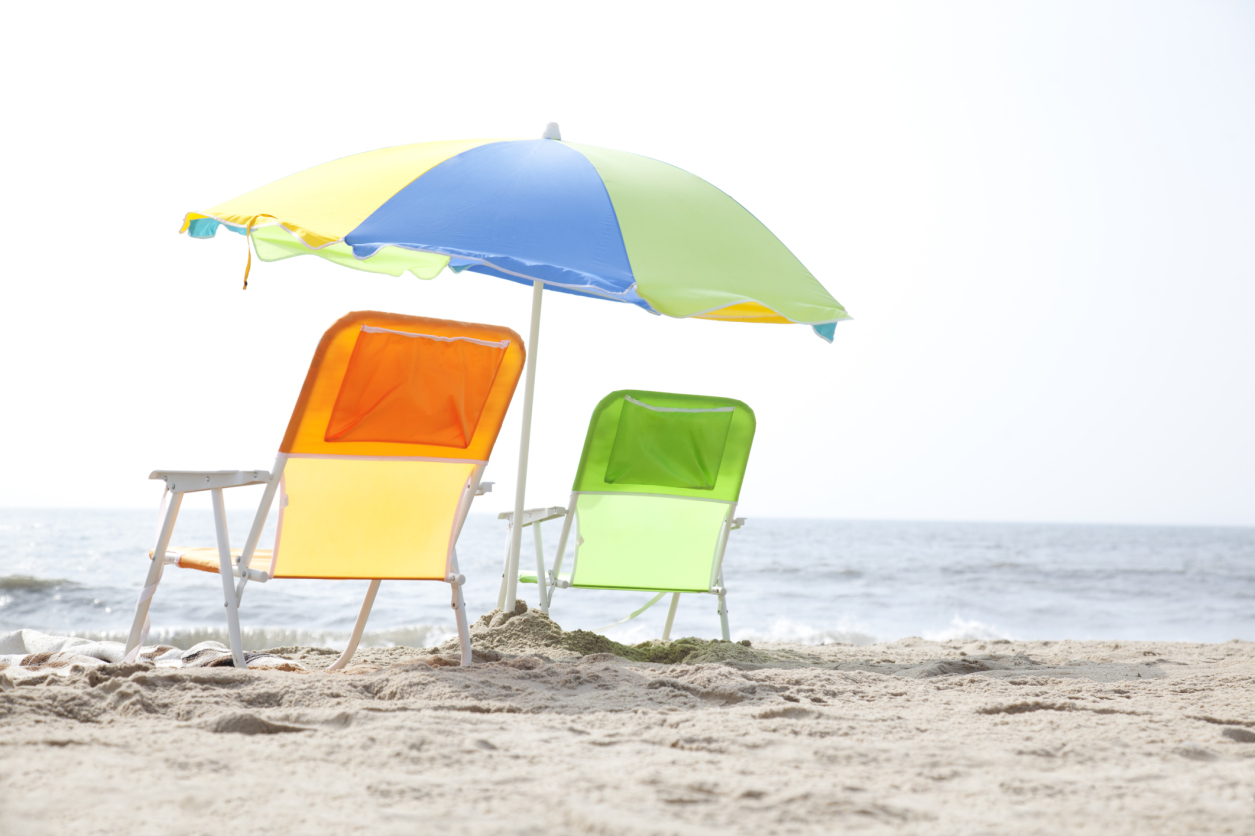 Navigating resources for mental health can be complicated. I am here to help, whether it’s providing your student with individual therapy or working to connect your family with the most appropriate mental health services in the community. Although the academic year is coming to a close, I will continue to be available throughout the summer to support the MCMS community. Please reach out to me via phone, text message, or e-mail for more information!Kara Griffin, LMSW, Mental Health Liaison, (616) 558-9894, karagriffin@kentisd.org